	                                            Пятый созыв     				        Тридцать второе заседание         В соответствии со ст.ст. 31, 32, 33 Градостроительного кодекса Российской Федерации, ст.16 Федерального закона от 06.10.2003 № 131-ФЗ «Об общих принципах организации местного самоуправления в Российской Федерации», Федеральным законом от 14.07.2022 №271-ФЗ «О внесении изменений в Федеральный закон «О территориях опережающего социально-экономического развития в Российской Федерации» и отдельные законодательные акты Российской Федерации», Уставом городского округа город Октябрьский Республики Башкортостан, протоколом комиссии по подготовке и внесению изменений в Правила землепользования и застройки городского округа город Октябрьский Республики Башкортостан от 13.12.2022, Совет городского округа город Октябрьский Республики БашкортостанР Е Ш И Л:Внести в Правила землепользования и застройки городского округа город Октябрьский Республики Башкортостан, утвержденные решением Совета городского округа город Октябрьский Республики Башкортостан от 29 июня 2017 года №107, следующие изменения:а) в части 3 статьи 2 слова «социально-экономического» исключить;б) абзацы 4 и 5 пункта 11 части 2 статьи 27 исключить;в) абзацы 36, 37, 38, 39 части 13 статьи 29 исключить;г) в приложении №4 «Карта градостроительного зонирования городского округа город Октябрьский Республики Башкортостан в части границ территориальных зон и зон с особыми условиями использования территории по требованиям градостроительного регулирования»:изменить территориальную зону П (производственная) на зону Ж подзону ЖМ (жилая малоэтажная) в отношении земельного участка с кадастровым номером 02:57:040206:7, расположенного по адресу: Республика Башкортостан, г.о. город Октябрьский, г.Октябрьский, ул.Школьная, 1а, согласно приложению №1 к настоящему решению;измененить территориальную зону Ж подзону ЖМ (жилая малоэтажная) на зону П (производственная) в отношении земельного участка с условным кадастровым номером ЗУ1, расположенного в границах ГСК №70 по ул.Кортунова, согласно приложению №2 к настоящему решению;измененить территориальную зону ОД (общественно-деловая) и зону СХ подзону СХ-2 (размещение садоводческих, огороднических некоммерческих объединений) на зону  Ж подзону ЖВ (жилая высотная высотой от 9-ти этажей)  в отношении земельного участка с условным кадастровым номером 02:57:020601:ЗУ1, расположенного в 28 мкр., в районе многоквартирного жилого дома №15, рядом с земельным участком 15/1 (02:57:000000:3440), согласно приложению №3 к настоящему решению;д) приложение № 6 «Карта градостроительного зонирования городского округа город Октябрьский Республики Башкортостан в части границ зон с особыми условиями использования территорий по санитарно-гигиеническим требованиям и наличию защитных зон объектов культурного наследия» изложить в редакции согласно приложению №4 к настоящему решению.2. Настоящее решение опубликовать в установленном порядке, обнародовать в читальном зале архивного отдела администрации городского округа город Октябрьский Республики Башкортостан и разместить на официальном сайте городского округа город Октябрьский Республики Башкортостан (http://www.oktadm.ru). 3. Настоящее решение вступает в силу со дня принятия.4. Контроль за выполнением настоящего решения возложить на комиссию по жилищно-коммунальному хозяйству, строительству, земельным вопросам, экологии и чрезвычайным ситуациям (Волков Ю.А.), первого заместителя главы администрации Черкашнева М.А.Заместитель председателя Совета городского округа	                                                               Ю.В. Корольковг. Октябрьский27 декабря 2022 года№ 354БашЉортостан республиКаhыОКТЯБРЬСКИЙ ЉАЛАhЫЉала округы Советы452620,  Октябрьский ҡалаhы, Чапаев урамы, 23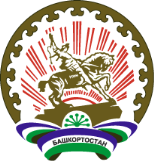 Республика  БашкортостанСОВЕТ ГОРОДСКОГО ОКРУГАГОРОД ОКТЯБРЬСКИЙ452620, город Октябрьский, улица Чапаева, 23      ҠарарРешениеО внесении изменений в Правила землепользования и застройки городского округа город Октябрьский Республики Башкортостан, утвержденные решением Совета городского округа город Октябрьский Республики                Башкортостан от 29.06.2017 №107О внесении изменений в Правила землепользования и застройки городского округа город Октябрьский Республики Башкортостан, утвержденные решением Совета городского округа город Октябрьский Республики                Башкортостан от 29.06.2017 №107